Inschrijfformulier lidmaatschap G.V. Longa WijnjewoudeWelkom bij Gymnastiek Vereniging Longa! Wat ontzettend leuk dat je bij ons komt sporten.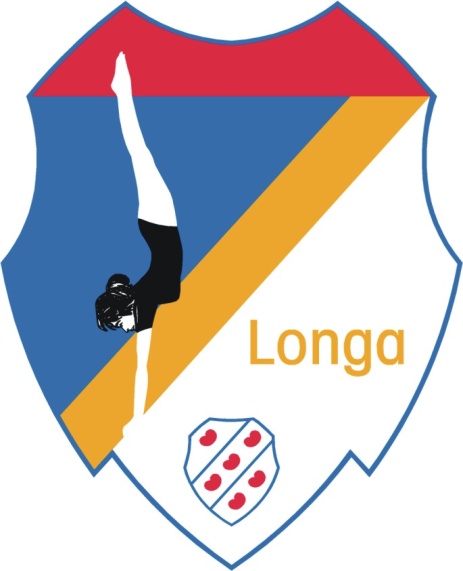 Naam……………………………………………..Voorletters/voornaam……………………………Adres………………………………………………	Postcode………………………………………………..Woonplaats…………………………………….	Telefoon…………………………………………………Geb. datum…………………………………….Man/vrouw…………………………………………….Email…………………………………………………………………………………………………………………Voor welke discipline wordt gekozen? 	0 kleutergym ca. 3 t/m 5 jaar0 springen 6 t/m 12 jaar0 springen vanaf 12 jaar0 recreatie turnen 6 t/m 10 jaar0 recreatie turnen vanaf 10 jaar0 (jeugd) selectie turnen0 acrobatische gymnastiek (acro) 0 keep fitOnze vereniging verwerkt uw persoonsgegevens conform de privacyverklaring.Vrijwilligers zijn binnen iedere sportvereniging van onschatbare waarde. Van bestuurslid tot jurylid, van wedstrijdorganisator tot commissielid: een vereniging kan niet zonder vrijwilligers. G.V Longa vraagt inzet van leden en/of ouders voor het slagen en levend houden van onze club. Want samen moeten we het doen! U kunt hier aangeven waarmee u zich voor de club zou kunnen inzetten;0 activiteitencommissie    0 sponsorcommissie   0 PR/website   0 bestuur    0 jurylid0 Ik geef toestemming voor het maken van foto’s en/of video’s tijdens de trainingen, wedstrijden of evenementen van onze vereniging en het gebruik hiervan op onze website, sociale media en nieuwsbrieven.GV LONGAStrûkheide 7 9241 EH WijnjewoudeNL96ZZZ400016820000 (incassant ID)IBAN NL67RABO0373702116Door ondertekening van dit formulier geeft u toestemming aan GV Longa Wijnjewoude om doorlopende incasso-opdrachten te sturen naar uw bank om een bedrag van uw rekening af te schrijven overeenkomstig de opdracht van GV Longa Wijnjewoude. Ieder lid van GV Longa Wijnjewoude wordt ook lid van de gymnastiekbond KNGU. Dit betreft contributie, bondscontributie KNGU, wedstrijdgeld, kleedgeld en extra lessen. Als u het niet eens bent met deze afschrijving kunt u deze laten terugboeken. Neem hiervoor binnen 8 weken na afschrijving contact op met uw bank . Vraag uw bank naar de voorwaarden.Eenmalig wordt €5,00 afgeschreven voor administratiekosten. Bankrekeningnummer (IBAN)    ……………………………..Tenaamstelling                         ……………………………..Datum:					Plaats:Handtekening: